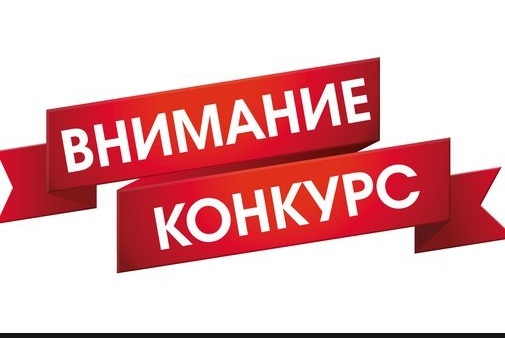 Извещение о проведении конкурса на право заключения договора на организацию ярмарки на земельном участке, находящемся в собственности муниципального образования Березовское сельское поселение Раздольненского района Республики Крым Организатор конкурса: Администрация Березовского сельского поселения Раздольненского района Республики Крым.
Местонахождение, почтовый адрес: 296260, Россия, Республика Крым, Раздольненский район, с.Березовка, ул.Гагарина,52.
Адрес электронной почты и номера контактных телефонов: http://berezovkassovet.ru/, и 94-342.
Контактное лицо: Аблинанова Яна Григорьевна – секретарь комиссии.
2. Конкурсная комиссия: Утверждена Постановлением Администрации Березовского сельского поселения от 17.07.2020 года № 208 «О проведении конкурса на право заключения договора на организацию ярмарки на земельном участке, находящемся в собственности муниципального образования Березовское сельское поселение Раздольненского района Республики Крым».
3. Дата, время и место вскрытия конвертов с заявками на участие в конкурсе: 11.08.2020 г. в 10 час. 00 мин. по адресу: 296260, Россия, Республика Крым, Раздольненский район, с.Березовка, ул.Гагарина, 52.
4. Срок и место подачи документов для участия в Конкурсе: Заявки на участие в конкурсе принимаются с 17.07.2020 по 10.08.2020 с 09:00 до 17:00 по рабочим дням (обеденный перерыв с 12:00 до 13:00) по адресу: 296260, Россия, Республика Крым, Раздольненский район, с.Березовка, ул.Гагарина, 52.
Заявки, поданные позднее установленного срока, не принимаются. Незапечатанный или не оформленный, в соответствии с требованиями Порядка, конверт с заявкой на участие в Конкурсе и прилагаемыми к ней документами Организатором конкурса не принимается.
5. Предмет конкурса: Заключение договора на организацию ярмарки на земельном участке, находящемся в собственности муниципального образования Березовское сельское поселение Раздольненского района Республики Крым (далее Договор) сроком до 31.12.2020г., в соответствии с постановлением Администрации Березовского сельского поселения от 16.08.2018г. № 214 «Об утверждении Порядка проведения конкурса на право заключения договора на организацию ярмарки на земельном участке, находящемся в собственности муниципального образования Березовское сельское поселение Раздольненского района Республики Крым».
6. Лоты конкурса:
№ лота. Адреса ярмарочных площадок земельных участках, находящихся в собственности муниципального образования Березовское сельское поселение. Специализация. Дни проведения.
а) с.Березовка, ул.Гагарина, №45, №46, универсальная, среда, пятница.б)с.Нива, ул.Ленина, №32, универсальная, понедельник, суббота.
7. Порядок заключения Договора: Организатор Конкурса в течение трех рабочих дней со дня размещения результатов Конкурса на официальном сайте Администрации Березовского сельского поселения Раздольненского района Республики Крым в информационно - телекоммуникационной сети «Интернет» http://berezovkassovet.ru/, а также направляет Договор победителю Конкурса. Победитель Конкурса в течение трех рабочих дней со дня получения Договора направляет подписанный Договор Организатору конкурса. Договор направляется любым способом, позволяющим подтвердить факт его получения.
Договор с победителем Конкурса заключает Администрация Березовского сельского поселения.Типовая форма Договора - приложение 1 к настоящему извещению.
8. Порядок отказа от проведения конкурса организатором конкурса: Уполномоченный орган имеет право отказаться от проведения Конкурса не позднее, чем за пять дней до даты окончания срока подачи заявок на участие в Конкурсе и в течение одного рабочего дня со дня принятия указанного решения подлежит публикации на официальном сайте Администрации Березовского сельского поселения Раздольненского района Республики Крым в информационно - телекоммуникационной сети «Интернет» - http://berezovkassovet.ru/Приложение 1 к извещению о проведении конкурса на право заключения договора на организацию ярмарки на земельном участке, находящемся в собственности муниципального образования Березовское сельское поселение Раздольненского района Республики КрымДоговорна право организации ярмарки на земельном участке, находящемся в собственности муниципального образования Березовское сельское поселение Раздольненского района Республики Крым №____с.Березовка	                                                                      «____»_______20__г.Администрация Березовского сельского поселения Раздольненского района Республики Крым (далее - Администрация), в лице председателя Березовского сельского поселения- главы Администрации Березовского сельского поселения _________________________________________________, действующего на основании Устава муниципального образования Березовское сельское поселение Раздольненского района Республики Крым, именуемая в дальнейшем «Заказчик» с одной стороны, и _____________________________________________________________________(наименование организации, Ф.И.О. индивидуального предпринимателя)в лице ______________________________________________________________,(должность, Ф.И.О.)действующего на основании 	, именуемый в дальнейшем - «Исполнитель», с другой стороны, далее совместно именуемые «Стороны», на основании протокола конкурсной комиссии № _________            от «__»  ___________ 20__г. заключили настоящий Договор о нижеследующем.1.ПРЕДМЕТ ДОГОВОРА1.1. Исполнитель обязуется организовать работу ярмарки в срок с ______20_ г. по __________20__ г. по адресу: ________________________________________, в соответствии с требованиями конкурсной документации и условиями настоящего Договора.1.2. Настоящий Договор вступает в силу с момента его подписания и действует по ____________ 20__ года.1.3. Торговля на ярмарке осуществляется в соответствии со схемой размещения торговых мест (приложение 1) и ассортиментным перечнем (приложение 2).1.4. Приложения являются неотъемлемой частью Договора.2. ОБЯЗАННОСТИ СТОРОН2.1. Во исполнение предмета настоящего Договора Исполнитель обязуется:2.1.1. Опубликовать в средствах массовой информации и разместить в информационно телекоммуникационной сети Интернет информацию о плане мероприятий по организации ярмарки и продажи товаров на ней, провести работу по привлечению участников ярмарки;2.1.2. Соблюдать схему размещения торговых мест на ярмарке. Торговые места на ярмарках предоставляются юридическим лицам, индивидуальным предпринимателям, а также гражданам (в том числе гражданам, ведущим крестьянские (фермерские) хозяйства, личные подсобные хозяйства или занимающиеся садоводством, огородничеством, животноводством) в строгом соответствии со Схемой. На ярмарке не допускается торговля с необорудованных мест (коробки, ящики, тротуары и др.) и организация дополнительных торговых мест, не предусмотренных Схемой.2.1.3. Заключать договоры о предоставлении торгового места (далее - Договор) с юридическим лицом, индивидуальным предпринимателем, зарегистрированными в установленном законодательством Российской Федерации порядке, гражданином (в том числе гражданином - главой крестьянского (фермерского) хозяйства, членом такого хозяйства, гражданином, ведущим личное подсобное хозяйство или занимающимся садоводством, огородничеством, животноводством);2.1.4. При заключении Договоров о предоставлении торгового места на сельскохозяйственной ярмарке, 50 % мест предоставить крымским сельхозтоваропроизводителям, при наличии таких обращений;2.1.5. Провести работы по благоустройству площадки ярмарки. Обеспечить оснащение мест проведения ярмарки контейнерами для сбора мусора, туалетами, своевременную уборку прилегающих территорий и вывоз мусора после завершения работы ярмарки;2.1.6. Обеспечить соблюдение законодательства Российской Федерации о защите прав потребителей, в области обеспечения санитарно-эпидемиологического благополучия населения, о пожарной безопасности, в области охраны окружающей среды и другие установленные федеральными законами требования;2.1.7. Обеспечить участников ярмарки торгово-технологическим оборудованием, инвентарем, весоизмерительными приборами (при необходимости), его монтаж перед началом торговли и демонтаж после ее окончания, подключение его к электрическим сетям;2.1.8. Осуществлять контроль за организацией торгового процесса участниками ярмарки, соблюдением ассортимента товаров, не запрещенных к реализации на ярмарках;2.1.9. Обеспечить охранные мероприятия на период работы ярмарки;2.1.10. Обеспечить нахождение в течение всего времени работы ярмарки на ее территории ответственного лица;2.1.11. В соответствии с действующим антимонопольным законодательством Российской Федерации создавать равные условия для продавцов при распределении торговых мест на ярмарке;2.1.12. В целях организации продажи товаров на ярмарках, создания благоприятных условий для покупателей организатор ярмарок обеспечивает:размещение в наглядной форме и доступной для участников и посетителей ярмарки вывески с указанием наименования организатора ярмарки, места его нахождения, контактных телефонов, режима работы, схемы размещения объектов на территории ярмарки;информирование продавцов ярмарки о правилах торговли;осуществление продажи товаров, соответствующих типу ярмарки;доступность территории ярмарки и объектов, размещённых на ней, для инвалидов;организацию охраны и поддержание общественного порядка на ярмарке;соблюдение условий труда работающих на ярмарке;надлежащее санитарно-гигиеническое состояние мест торговли;оформление и выдачу продавцам личной нагрудной карточки.2.2. Обязанности Заказчика:2.2.1. Предоставить место и определить территорию размещения ярмарки;2.2.2. Осуществлять контроль за надлежащим исполнением настоящего Договора;                                     3.ОТВЕТСТВЕННОСТЬ СТОРОН3.1. В случае неисполнения или ненадлежащего исполнения обязательств по настоящему Договору Стороны несут ответственность в соответствии с законодательством Российской Федерации.4. РАСТОРЖЕНИЕ ДОГОВОРА4.1. Договор, может быть, расторгнут по соглашению Сторон или по решению суда.4.2. Администрация имеет право досрочно, в одностороннем порядке расторгнуть Договор в случае неисполнения или нарушения Исполнителем условий договора, в том числе невыполнение Исполнителем требований, указанных в пункте 2.1. настоящего Договора.4.3. После расторжения договора торговые объекты демонтируются, площадка освобождается и приводится в надлежащее санитарное состояние за счет Исполнителя.5. ПРОЧИЕ УСЛОВИЯ5.1. Вопросы, не урегулированные настоящим Договором, разрешаются в соответствии с законодательством Российской Федерации.5.2. Договор составлен в 2-х экземплярах, каждый из которых имеет одинаковую юридическую силу, по одному для каждой Стороны.5.3. Споры по Договору разрешаются в установленном законодательством порядке.5.4. Все изменения и дополнения к Договору оформляются Сторонами дополнительными соглашениями, совершенными в письменной форме, которые являются неотъемлемой частью Договора.5.5. Приложения к договору составляют его неотъемлемую часть:Приложения:1. Схема размещения торговых мест.2. Ассортиментный перечень.6. Юридические адреса, банковские реквизиты и подписи сторон:Администрация:					Организатор:  ___________________ (ФИО)                            ____________________ (Ф.И.О)Приложение 1к договору №____Схема размещения торговых местПриложение 2к договору № ____Ассортиментный перечень товаров, разрешенных к реализации на ярмарке по адресу: __________________________________________________________________Администрация:Администрация Березовского сельского поселения Раздольненского района Республики КрымОГРН _________________________ИНН/КПП _____________________в лице председателя Березовского сельского совета-главы Администрации Березовского сельского поселения _______________________________, действующего на основании Устава муниципального образования Березовское сельское поселение Раздольненского района Республики КрымАдрес: 296260, Республика Крым, Раздольненский район, с.Березовка,  ул.Гагарина, д.52Организатор:ИП (ОГРНИП) ИНН    КПП     _______________действующий на основании: паспорта гражданина Российской Федерации № ХХ ХХ ХХХХ выданного ____________________ от __.__.20__ года код подразделения    _______Адрес: _____________________________________________________________________________________________КС_____________________________БИК____________________________ИНН банка___________________________ КПП банка___________________________ р/с арендатора ___________________________